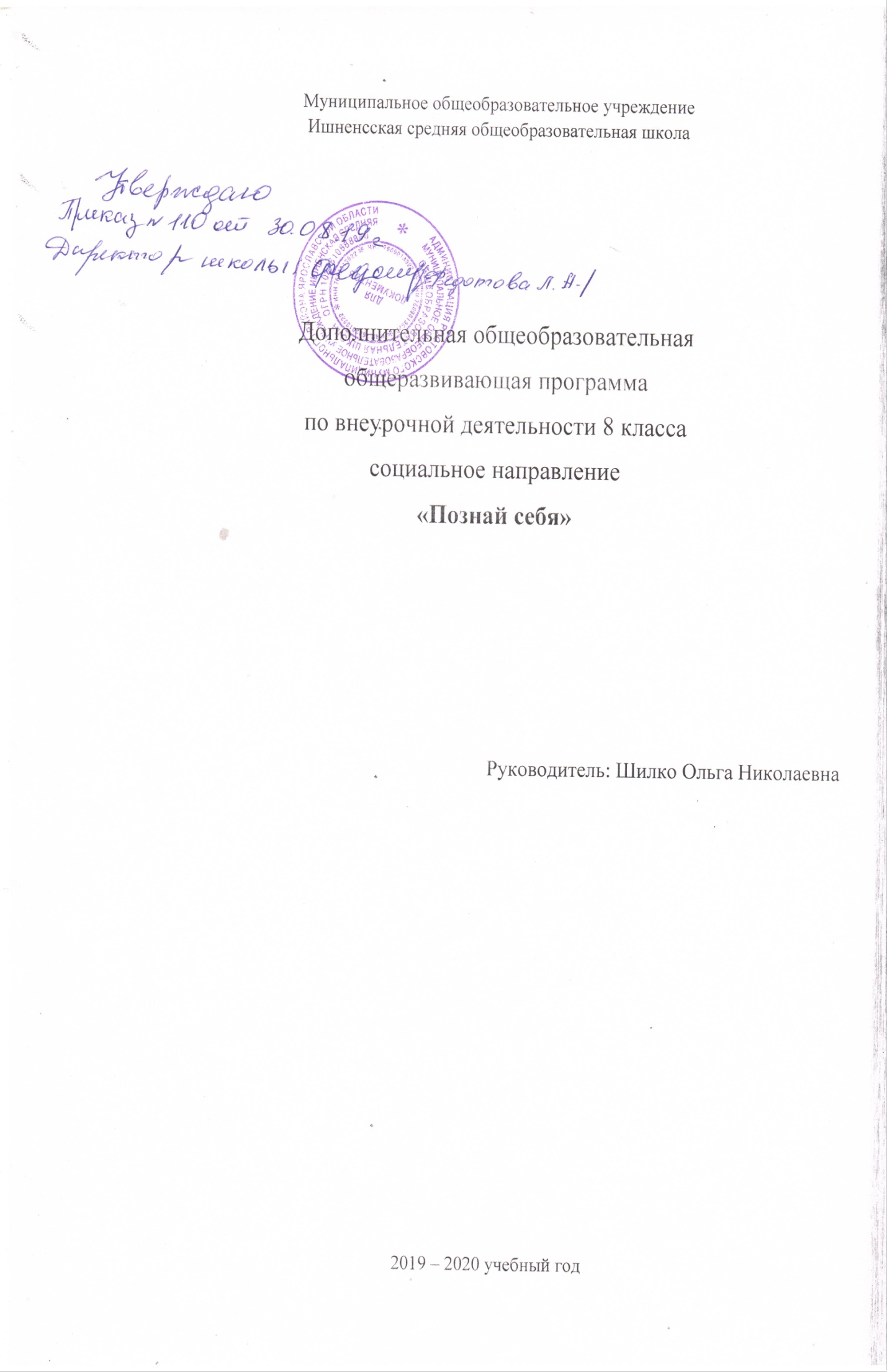 Пояснительная запискаРабочая программа  « Познай себя» составлена на основании требований Закона «Об образовании», Федерального государственного образовательного стандарта общего образования (ФГОС), на основании Концепции духовно-нравственного развития и воспитания личности гражданина России, опыта реализации воспитательной работы МОУ Ишненской СОШ в соответствии с программой развития воспитательной системы школы на 2015-2020 годы и реализуется в МОУ  Ишненской СОШ.  Программа «Познай себя» реализует социальное направление во внеурочной деятельности. Главное назначение данного курса - формирование представлений о внутреннем мире человека, о его месте в окружающем мире, приобщение к элементам этики, культуры, права, осознание младшими школьниками собственного «Я» в жизни.В условиях реализации ФГОС единство урочной и внеурочной работы с учащимися приобретает особое значение и актуальность в достижении предметных, метапредметных и личностных результатов образования школьников. Именно во внеурочной деятельности становится возможным создание уникальной ситуации, способствующей возрастанию культурообразующей функции образования.Работа  объединения строится на принципах добровольности, активности и заинтересованности школьников.Программа рассчитана на 1 год из расчета 1 академический час в неделю (всего 34 часа в год ) и представляет собой вариант программы организации внеурочной деятельности для детей 14-15 лет. Продолжительность одного занятия 45 минут.Программа предназначена для учащихся 8 классов и построена с учетом особенностей взросления.Практический материал для занятий с детьми позволяет не только усваивать обобщенные знания (нормы, правила), но и учиться видеть их проявление в жизни, давать оценку реальному поведению людей, взрослея, замечать усложнение жизненных ситуаций и способов их разрешения.Систематическая, целенаправленная работа по реализации данной программы «Познай себя» с использованием активных видов деятельности и форм занятий поможет воспитать человека, для которого нормы, правила и требования общественной морали выступали бы как его собственные взгляды, убеждения, как глубоко осмысленные и привычные формы поведения, приобретённые в силу внутреннего влечения к добру.Актуальность программы определена тем, что одной из важнейших задач образования в настоящее время является освоение детьми духовных ценностей, накопленных человечеством. Уровень нравственности человека отражается на его поведении, которое контролируется его внутренними побуждениями, собственными взглядами и убеждениями. Выработка таких взглядов, убеждений и привычек составляет сущность нравственного воспитания.Новизна программы в том, что она направлена на поддержку становления и развития высоконравственного, творческого, компетентного гражданина России. Программа обеспечивает реализацию одного из направлений духовно-нравственного воспитания и развития: воспитание нравственных чувств и этического сознания школьника.Программа составлена на основе следующих принципов духовно–нравственного развития и воспитания:Принцип ориентации на идеал. Идеал – это высшая ценность, совершенное состояние человека, семьи, школьного коллектива, социальной группы, общества, высшая норма нравственных отношений, превосходная степень нравственного представления о должном. Идеалы определяют смыслы воспитания, то, ради чего оно организуется. Идеалы сохраняются в традициях и служат основными ориентирами человеческой жизни, духовно-нравственного и социального развития личности.Аксиологический принцип. Ценности определяют основное содержание духовно-нравственного развития и воспитания личности младшего школьника. Принцип следования нравственному примеру. Следование примеру — ведущий метод нравственного воспитания. Содержание внеучебной и внешкольной деятельности должно быть наполнено примерами нравственного поведения. Пример как метод воспитания позволяет расширить нравственный опыт ребёнка, побудить его к внутреннему диалогу, пробудить в нём нравственную рефлексию, обеспечить возможность выбора при построении собственной системы ценностных отношений, продемонстрировать ребёнку реальную возможность следования идеалу в жизни.Принцип идентификации (персонификации). Идентификация — устойчивое отождествление себя со значимым другим, стремление быть похожим на него. В школьном возрасте преобладает образно-эмоциональное восприятие действительности, развиты механизмы подражания, эмпатии, способность к идентификации.Принцип диалогического общения. В формировании ценностных отношений большую роль играет диалогическое общение школьника со сверстниками, родителями (законными представителями), учителем и другими значимыми взрослыми. Выработка личностью собственной системы ценностей, поиск смысла жизни невозможны вне диалогического общения человека с другим человеком, ребёнка со значимым взрослым.Принцип полисубъектности воспитания. В современных условиях процесс развития и воспитания личности имеет полисубъектный, многомерно-деятельностный характер. Школьник включён в различные виды социальной, информационной, коммуникативной активности, в содержании которых присутствуют разные, нередко противоречивые ценности и мировоззренческие установки.Принцип системно-деятельностной организации воспитания. Воспитание, направленное на духовно-нравственное развитие обучающихся и поддерживаемое всем укладом школьной жизни, включает в себя организацию учебной, внеучебной, общественно значимой деятельности младших школьников. Интеграция содержания различных видов деятельности обучающихся в рамках программы их духовно-нравственного развития и воспитания осуществляется на основе воспитательных идеалов и ценностей.Перечисленные принципы определяют концептуальную основу уклада школьной жизни. Сам по себе этот уклад формален. Придаёт ему жизненную, социальную, культурную, нравственную силу педагог.Содержание курсаЦели и задачиПрограмма внеурочной деятельности «Познай себя» реализует следующую цель:Воспитание грамотной, активной личности, ориентированной на духовное и нравственное развитие, осознающей ответственность за настоящее и будущее своей страны.Задачи:Вырабатывать основные этические понятия, нравственные основы мировоззрения, оценочные моральные принципы, представления у обучающихся.Способствовать усвоению нравственных норм, правил, требований и овладению основами нравственного самовоспитания.Воспитывать нравственные качества: гражданственность, патриотизм, уважение к правам, свободам и обязанностям человека.Формировать систему духовно-нравственных ценностей, культуру нравственного поведения.Результаты духовно-нравственного, социального развития и воспитания учащихся оцениваются по итогам года обучения по программе «Познай себя» в рамках мониторинговых процедур, в которых ведущими методами будут:экспертные суждения родителей;анонимные анкеты, позволяющие анализировать (не оценивать) ценностную сферу личности;тестовые инструменты, созданные с учетом возраста;самооценочные суждения детей.У обучающихся будут сформированы универсальные учебные действия, а именно:Личностные универсальные учебные действия:У учащихся будут сформированы:-ориентация в нравственном содержании и смысле как собственных поступков, так и поступков окружающих людей;- знание основных моральных норм и ориентация на их выполнение;- развитие этических чувств — стыда, вины, совести как регуляторов морального поведения;- эмпатия как понимание чувств других людей и сопереживание им;Учащиеся получат возможность для формирования:- морального сознания на конвенциональном уровне, способности к решению моральных дилемм на основе учёта позиций партнёров в общении, ориентации на их мотивы и чувства, устойчивое следование в поведении моральным нормам и этическим требованиям;- эмпатии как осознанного понимания чувств других людей и сопереживания им, выражающихся в поступках, направленных на помощь и обеспечение благополучия.Регулятивные универсальные учебные действия:Научатся:- принимать и сохранять учебную задачу;- учитывать выделенные учителем ориентиры действия в новом учебном материале в сотрудничестве с учителем;- планировать свои действия в соответствии с поставленной задачей и условиями её реализации, в том числе во внутреннем плане;- адекватно воспринимать предложения и оценку учителей, товарищей, родителей и других людей;- вносить необходимые коррективы в действие после его завершения на основе его оценки и учёта характера сделанных ошибок, использовать предложения и оценки для создания нового, более совершенного результата, использовать запись (фиксацию) в цифровой форме хода и результатов решения задачи, собственной звучащей речи на русском, родном и иностранном языках;Познавательные универсальные учебные действия:Научатся:- осуществлять поиск необходимой информации для выполнения учебных заданий с использованием учебной литературы, энциклопедий, справочников (включая электронные, цифровые), в открытом информационном пространстве, в том числе контролируемом пространстве Интернета;- строить сообщения в устной и письменной форме;- осуществлять анализ объектов с выделением существенных и несущественных признаков;Коммуникативные универсальные учебные действия:Научатся:- адекватно использовать коммуникативные, прежде всего речевые, средства для решения различных коммуникативных задач, строить монологическое высказывание, владеть диалогической формой коммуникации;- допускать возможность существования у людей различных точек зрения, в том числе не совпадающих с его собственной, и ориентироваться на позицию партнёра в общении и взаимодействии;- учитывать разные мнения и стремиться к координации различных позиций в сотрудничестве;- формулировать собственное мнение и позицию;- договариваться и приходить к общему решению в совместной деятельности, в том числе в ситуации столкновения интересов;Механизм реализации программыПедагогические средства и формынаблюдение и обсуждение в педагогически организованной ситуации различных поступков;просмотр кинофильмов, мультфильмов, презентаций, аудиофайлов, фрагментов кинофильмов, чтение художественных произведений, былин, притч;участие в творческих конкурсах, инсценировках, игровых программах, в реализации культурно-досуговых программ;участие в подготовке и проведении мероприятий, посвящённых государственным, семейным праздникам; участие в выставках семейного художественного творчества, музыкальных вечерах;экскурсии, виртуальные путешествия по родному краю;участие вместе с родителями в экологической деятельности по месту жительства, трудовые и экологические акции, высадка растений, создание цветочных клумб;знакомство с биографиями выпускников, показавших достойные примеры высокого профессионализма, творческого отношения к труду и жизни;посещение конкурсов и фестивалей исполнителей народной музыки, художественных мастерских, театрализованных народных ярмарок, фестивалей народного творчества, музейных экспозиций;презентации учебных и творческих достижений обучающихся.Материально-техническая базаНа базе образовательного учреждения имеются необходимые материально-технические ресурсы: компьютерный класс, мультимедийное оборудование, библиотека, открытый доступ к ресурсам сети Internet, ученический кабинет, музыкальный центр, принтер.В процессе реализации решаются следующие общие задачи:формирование основ морали – осознанной обучающимся необходимости определенного поведения, обусловленного принятыми в обществе представлениями о добре и зле, должном и недопустимом; укрепление у младшего школьника позитивной нравственной самооценки и самоуважения, жизненного оптимизма;формирование способности к самостоятельным поступкам и действиям, совершаемым на основе морального выбора, к принятию ответственности за их результаты, целеустремленности и настойчивости в достижении результата; В области формирования социальной культуры:укрепление доверия к другим людям;развитие доброжелательности и эмоциональной отзывчивости, понимания и сопереживания другим людям;развитие навыков организации и осуществления сотрудничества с педагогами, сверстниками, родителями, старшими детьми в решении общих проблем;В области формирования семейной культуры:формирование у младшего школьника почтительного отношения к родителям, осознанного, заботливого отношения к старшим и младшим;знакомство обучающегося с культурно-историческими и этническими традициями российской семьи.знание традиций своей семьи, бережное отношение к ним.Формы организации внеурочной деятельности:Беседы, викторины;Коллективные творческие дела;Тренинги общенияОбсуждение, обыгрывание проблемных ситуацийРолевые игрыПросмотр и обсуждение кинофильмов, мультфильмовПланируемые результатыПланируемые результаты воспитания определяются поставленными выше задачами и ориентируются на следующие критерии.1. Изменения в модели поведения школьника:- проявление коммуникативной активности при получении знаний в диалоге (высказывать свои суждения, анализировать высказывания участников беседы, добавлять, приводить доказательства); в монологическом высказывании (рассказ, описание, творческая работа);- соблюдение культуры поведения и общения, правильных взаимоотношений; проявление доброжелательности, взаимопомощи, сочувствия, сопереживания;2. Изменения объема знаний, расширение кругозора в области нравственности и этики:- использование полученной на занятиях информации во внеурочной и внешкольной деятельности;- краткая характеристика (высказывание суждений) общечеловеческих ценностей и осознанное понимание необходимости следовать им;- объективная оценка поведения реальных лиц, героев художественных произведений и фольклора с точки зрения соответствия нравственным ценностям.3. Изменения в мотивационной и рефлексивной сфере личности:- способность объективно оценивать собственное поведение и поведение других людей,- сформированность самоконтроля и самооценки: действия контроля ситуативного поведения, побуждение вовремя его изменить; способность «видеть» свои недостатки и желание их исправить.Тематическое планирование:Мое здоровье ( 4ч)Цель: устойчивая внутренняя мотивация детей на здоровый образ жизни1Я – часть природыКомплексное занятие12Будь здоров на сто годовВстреча с медицинским работником13Каковы еда и питье, таково и житьеМини-спектакль14Мой режим дняПрактическая работа1Моя семья (4 ч)Цель: систематизация и конкретизация знаний учащихся по теме «Семья» с опорой на их жизненный опыт, ознакомление школьников с правами и обязанностями ребенка в семье, взаимосвязь между членами семьи разных поколений, формирование потребности в добрых, дружеских взаимоотношениях в семье5Моя семья – мое богатствоКомплексное занятие16Семейные праздникиУстный журнал17Согласие да лад – в семье кладКомплексное занятие18Мои права и обязанности в семьеВстреча с инспектором ИДН1Мое окружение (5 ч)Цель: систематизация и конкретизация знаний учащихся по теме «Мое окружение» с опорой на их жизненный опыт, права и обязанности ребенка в школе, доброжелательные и дружеские отношения в коллективе сверстников как ценность каждого человека9Я – ученик. Мои права и обязанности в школе.Составление Устава класса110Ученье да труд к славе ведутВстреча с выпускниками школы111Мои друзья. Умею ли я дружить?Комплексное занятиеАнкетирование112Мои увлечения.Реклама кружков и секций113Наши таланты.Концерт1Я познаю себя (4 ч)Цель: формирование представлений школьников о внутреннем мире человека, его индивидуальных особенностях, развитие у детей способности к самопознанию, воспитание чувства собственного достоинства и самоуважения14Что такое психология?Комплексное занятие115Как я ощущаю окружающий мир?Практическое занятие116Что такое восприятие?Комплексное занятие117Зачем нам общаться?Занятие - игра1Я учусь хорошим манерам (5 ч)Цель: обобщение знаний школьников по теме «Хорошие манеры», формирование у них представлений об этикете, ознакомление учащихся с правилами хорошего тона, создание условий для формирования потребности в соблюдении правил этикета18Простые правила этикетаПросмотр и обсуждение м/ф119По одежке встречаютКомплексное занятие120Приятного аппетитаПрактическое занятие121Я иду в гостиКомплексное занятие122Я встречаю гостейКомплексное занятие1Мир людей, которые меня окружают (3 ч)Цель: создание условий для формирования нравственных качеств личности (чуткости, доброты, милосердия, сопереживания) и потребности оказания помощи нуждающимся, обучение умению делать правильный нравственный выбор в различных ситуациях, воспитание уважения к себе и окружающим23Все мы разныеКомплексное занятие124Если бы я был волшебникомЗанятие - игра125Подарим радость людямПрактическое занятие1Люди каких профессий меня окружают ( 4 ч)Цель: знакомство с многообразием профессий, с профессионалами своего дела, воспитание уважения к труду и людям труда26Все профессии нужны, все профессии важныКомплексное занятие127Дело мастера боитсяВстреча с профессионалом своего дела128«Город мастеров»Занятие-мастерская129Я выбираю профессиюИгра1Мое Отечество (5 ч)Цель: знакомство с родным поселком: его историей, достопримечательностями, жизнью людей, закрепление знаний о правилах безопасного поведения на улицах и дорогах, привитие любви к своему селу и воспитание чувства гордости за любимый край30Мое любимое селоКомплексное занятие131Мы по улицам идемПешеходная экскурсия132Всякому мила своя сторонаКомплексное занятие133, 34Поселок нашей мечтыКТД1Список литературы:Л.Ю.Дранова, О.В.Лямина, Н.Г.Пантюхина «Основы жизненного самоопределения («Познаю себя»)» Киров 2008Д.В. Григорьев. Внеурочная деятельность школьников. Методический конструктор: пособие для учителя. – М.: Просвещение, 2010. – с.223Н.Е. Щуркова. Воспитание в режиме повседневной жизни. – Воспитание школьников. - №7.- 2007. – с.17-23